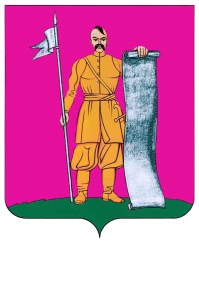 СОВЕТ  СТАРОЩЕРБИНОВСКОГО  СЕЛЬСКОГО  ПОСЕЛЕНИЯ ЩЕРБИНОВСКОГО  РАЙОНА  ТРЕТЬЕГО СОЗЫВАшестьдесят девятая  СЕССИЯРЕШЕНИЕот 07.09.2018									            № 1станица СтарощербиновскаяО внесении изменений в решение Совета Старощербиновскогосельского поселения Щербиновского районаот 15 ноября2017 года № 3 «О создании муниципальногодорожного фонда Старощербиновского сельского поселенияЩербиновского района и утверждении порядка формированияи использования бюджетных ассигнований муниципальногодорожного фонда Старощербиновского сельского поселенияЩербиновского района на 2018 год»	В соответствии с пунктом 5 статьи 179.4 Бюджетного кодекса Российской Федерации и Федеральным законом от 06 октября 2003 года № 131-ФЗ «Об общих принципах организации местного самоуправления в Российской Федерации», Уставом Старощербиновского сельского поселения Щербиновского района, порядком формирования и использования бюджетных ассигнований муниципального дорожного фонда Старощербиновского сельского поселения Щербиновского района на 2018 год, утвержденного решением Совета Старощербиновского сельского поселения Щербиновского района 15 ноября 2018 года № 3 Совет Старощербиновского сельского поселения Щербиновского района          р е ш и л:	1. Внести изменения в решение Совета Старощербиновского сельского поселения Щербиновского района от 15 ноября 2017 года № 3 «О создании муниципального дорожного фонда Старощербиновского сельского поселения Щербиновского района и утверждении порядка формирования и использования бюджетных ассигнований муниципального дорожного фонда Старощербиновского сельского поселения Щербиновского района на 2018 год» (с изменением от 02 марта 2018 года № 1), изложив приложение № 1 к нему в новой редакции (прилагается).2. Общему отделу администрации Старощербиновского сельского поселения Щербиновского района (Шилова):1) разместить настоящее решение в информационно-телекоммуникационной сети «Интернет», на официальном сайте администрации Старощербиновского сельского поселения Щербиновского района (http://starsсherb.ru), в меню сайта «Совет поселения», «Решения Совета», «за 2018 год»;2) официально опубликовать настоящее решение в периодическом печатном издании «Информационный бюллетень органов местного самоуправления Старощербиновского сельского поселения Щербиновского района».3. Решение вступает в силу на следующий день после его официального опубликования.Объем бюджетных ассигнований муниципальногодорожного фонда Старощербиновского сельского поселения Щербиновского района на 2018 год 											рублей													».Начальник финансово-экономическогоотдела администрации Старощербиновского сельского поселения Щербиновского района   				            Е.Н. ЕреминаПредседатель СоветаСтарощербиновскогосельского поселения Щербиновского района третьего созыва                                              А.В. ЛихолитГлаваСтарощербиновскогосельского поселения Щербиновского района                                    В.Г. ПодолянкоПРИЛОЖЕНИЕ к решению СоветаСтарощербиновского сельского поселения Щербиновского районатретьего созываот 07.09.2018 № 1«ПРИЛОЖЕНИЕ № 1к порядку формирования и использования бюджетных ассигнований дорожного фондаСтарощербиновского сельского поселения Щербиновского района на 2018 год№ п/пНаименованиеисточника№ п/пНаименованиеисточника2018 год1Акцизы на автомобильный бензин, прямогонный бензин, дизельное топливо, моторные масла для дизельных и (или) карбюраторных (инжекторных) двигателей, производимые на территории Российской Федерации, подлежащих зачислению в бюджет Старощербиновского сельского поселения Щербиновского района4 739 700,002Остатки средств Фонда на начало текущего финансового года2 452 260,673Остатки средств бюджета Старощербиновского сельского поселения Щербиновского района на начало текущего финансового года6 701 939,334Субсидии на капитальный ремонт и ремонт автомобильных дорог общего пользования местного значения5 419 800,00Итого:19 313 700,00.